The club is affiliated to England Athletics and maintains all its club membership records through England Athletics. Whether or not you select to register as a member of England Athletics, when you return this completed form the club will provide England Athletics with personal data you have provided. They will use this to create an online portal for you (called myAthletics). England Athletics will contact you to invite you to sign into and update your MyAthletics portal (which, amongst other things, allows you to set and amend your privacy settings). England Athletics will not market to you without your express consent. If you have any questions about the continuing privacy of your personal data when it is shared with England Athletics, please contact: dataprotection@englandathletics.orgAll members are required to accept and abide by the English Athletics Code of Conduct for Athletes: www.uka.org.uk/wp-content/uploads/2021/07/codes-of-conduct-booklet.pdfWe look forward to welcoming you to the club in the near future. To find out all the latest club information, please visit our website www.queensburyrc.co.uk or contact the club secretary: queensburyrunning@gmail.com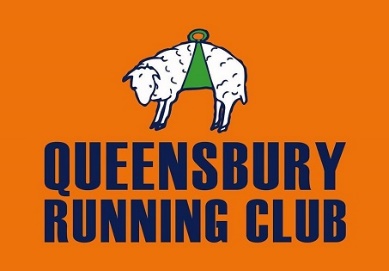 MEMBERSHIP FORMWelcome to Queensbury RC. We are a running club open to athletes of any ability from 18 years of age.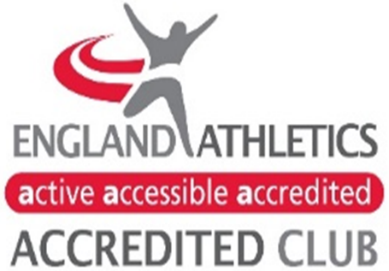 To ensure we have the correct contact details for you, please fill out this form in BLOCK CAPITALS, sign  and return to the Club Secretary: queensburyrunning@gmail.com - or bring it to a club session.To ensure we have the correct contact details for you, please fill out this form in BLOCK CAPITALS, sign  and return to the Club Secretary: queensburyrunning@gmail.com - or bring it to a club session.To ensure we have the correct contact details for you, please fill out this form in BLOCK CAPITALS, sign  and return to the Club Secretary: queensburyrunning@gmail.com - or bring it to a club session.SECTION A: ATHLETE DETAILSSECTION A: ATHLETE DETAILSSECTION A: ATHLETE DETAILSSECTION A: ATHLETE DETAILSSECTION A: ATHLETE DETAILSSECTION A: ATHLETE DETAILSSECTION A: ATHLETE DETAILSSECTION A: ATHLETE DETAILSSECTION A: ATHLETE DETAILSFirst NameFirst NameSurnameSurnameAddressAddressPost codePost codeTelephoneTelephoneMobile numberMobile numberDate of Birth(DD/MM/YY)Date of Birth(DD/MM/YY)Email address *Email address *County of BirthCounty of BirthPreferred event(s)Preferred event(s)* Please note: This is a required field, for payment purposes and so that England Athletics can invite you to access your MyAthletics portal.* Please note: This is a required field, for payment purposes and so that England Athletics can invite you to access your MyAthletics portal.* Please note: This is a required field, for payment purposes and so that England Athletics can invite you to access your MyAthletics portal.* Please note: This is a required field, for payment purposes and so that England Athletics can invite you to access your MyAthletics portal.* Please note: This is a required field, for payment purposes and so that England Athletics can invite you to access your MyAthletics portal.* Please note: This is a required field, for payment purposes and so that England Athletics can invite you to access your MyAthletics portal.* Please note: This is a required field, for payment purposes and so that England Athletics can invite you to access your MyAthletics portal.* Please note: This is a required field, for payment purposes and so that England Athletics can invite you to access your MyAthletics portal.* Please note: This is a required field, for payment purposes and so that England Athletics can invite you to access your MyAthletics portal.* Please note: This is a required field, for payment purposes and so that England Athletics can invite you to access your MyAthletics portal.SECTION B: PREVIOUS RUNNING CLUBSPlease detail below any other running clubs you have been a member of over the past 10 yearsSECTION B: ADDITIONAL SUPPORTPlease detail below any disability you have, and/or any additional support you may require from our coaches/run leadersSECTION C: MEDICAL INFORMATIONSECTION C: MEDICAL INFORMATIONSECTION C: MEDICAL INFORMATIONSECTION C: MEDICAL INFORMATIONSECTION C: MEDICAL INFORMATIONSECTION C: MEDICAL INFORMATIONPlease detail below any important medical information that our coaches/run leaders should be aware of (e.g. epilepsy, asthma, diabetes, allergies, etc.) Please do not leave blank – if there is no information please write ‘None’.Please detail below any important medical information that our coaches/run leaders should be aware of (e.g. epilepsy, asthma, diabetes, allergies, etc.) Please do not leave blank – if there is no information please write ‘None’.Please detail below any important medical information that our coaches/run leaders should be aware of (e.g. epilepsy, asthma, diabetes, allergies, etc.) Please do not leave blank – if there is no information please write ‘None’.Please detail below any important medical information that our coaches/run leaders should be aware of (e.g. epilepsy, asthma, diabetes, allergies, etc.) Please do not leave blank – if there is no information please write ‘None’.Please detail below any important medical information that our coaches/run leaders should be aware of (e.g. epilepsy, asthma, diabetes, allergies, etc.) Please do not leave blank – if there is no information please write ‘None’.Please detail below any important medical information that our coaches/run leaders should be aware of (e.g. epilepsy, asthma, diabetes, allergies, etc.) Please do not leave blank – if there is no information please write ‘None’.꙱I consent to my special category personal data provided in section B and C to be shared with coaches for the purposes of the delivery of my safe participation in club activity. This data will not be shared or processed for any other purpose.I consent to my special category personal data provided in section B and C to be shared with coaches for the purposes of the delivery of my safe participation in club activity. This data will not be shared or processed for any other purpose.I consent to my special category personal data provided in section B and C to be shared with coaches for the purposes of the delivery of my safe participation in club activity. This data will not be shared or processed for any other purpose.I consent to my special category personal data provided in section B and C to be shared with coaches for the purposes of the delivery of my safe participation in club activity. This data will not be shared or processed for any other purpose.I consent to my special category personal data provided in section B and C to be shared with coaches for the purposes of the delivery of my safe participation in club activity. This data will not be shared or processed for any other purpose.I consent to my special category personal data provided in section B and C to be shared with coaches for the purposes of the delivery of my safe participation in club activity. This data will not be shared or processed for any other purpose.SECTION D: EMERGENCY CONTACT DETAILSSECTION D: EMERGENCY CONTACT DETAILSSECTION D: EMERGENCY CONTACT DETAILSSECTION D: EMERGENCY CONTACT DETAILSSECTION D: EMERGENCY CONTACT DETAILSSECTION D: EMERGENCY CONTACT DETAILSContact 1 NameContact 1 NameContact 1 NameContact 1 NumberContact 1 NumberContact 1 NumberContact 2 NameContact 2 NameContact 2 NameContact 2 NumberContact 2 NumberContact 2 NumberSECTION E: CLUB PRIVACY STATEMENT & COMMUNICATION PREFERENCESSECTION E: CLUB PRIVACY STATEMENT & COMMUNICATION PREFERENCESSECTION E: CLUB PRIVACY STATEMENT & COMMUNICATION PREFERENCESSECTION E: CLUB PRIVACY STATEMENT & COMMUNICATION PREFERENCESSECTION E: CLUB PRIVACY STATEMENT & COMMUNICATION PREFERENCESQueensbury RC take the protection of the data that we hold about you as a member seriously and will do everything possible to ensure that data is collected, stored, processed, maintained, cleansed and retained in accordance with current and future UK data protection legislation. Please read the club’s full privacy notice carefully to see how The Club will treat the personal information that you provide to us. We will take reasonable care to keep your information secure and to prevent any unauthorised access.Queensbury RC take the protection of the data that we hold about you as a member seriously and will do everything possible to ensure that data is collected, stored, processed, maintained, cleansed and retained in accordance with current and future UK data protection legislation. Please read the club’s full privacy notice carefully to see how The Club will treat the personal information that you provide to us. We will take reasonable care to keep your information secure and to prevent any unauthorised access.Queensbury RC take the protection of the data that we hold about you as a member seriously and will do everything possible to ensure that data is collected, stored, processed, maintained, cleansed and retained in accordance with current and future UK data protection legislation. Please read the club’s full privacy notice carefully to see how The Club will treat the personal information that you provide to us. We will take reasonable care to keep your information secure and to prevent any unauthorised access.Queensbury RC take the protection of the data that we hold about you as a member seriously and will do everything possible to ensure that data is collected, stored, processed, maintained, cleansed and retained in accordance with current and future UK data protection legislation. Please read the club’s full privacy notice carefully to see how The Club will treat the personal information that you provide to us. We will take reasonable care to keep your information secure and to prevent any unauthorised access.Queensbury RC take the protection of the data that we hold about you as a member seriously and will do everything possible to ensure that data is collected, stored, processed, maintained, cleansed and retained in accordance with current and future UK data protection legislation. Please read the club’s full privacy notice carefully to see how The Club will treat the personal information that you provide to us. We will take reasonable care to keep your information secure and to prevent any unauthorised access.In addition to email, I am happy to receive communications via:In addition to email, I am happy to receive communications via:In addition to email, I am happy to receive communications via:In addition to email, I am happy to receive communications via:In addition to email, I am happy to receive communications via:In addition to email, I am happy to receive communications via:꙱ WhatsApp broadcast꙱ emailWhen you become a member of Queensbury RC you can also choose to be registered as a member of England Athletics (you will have to be registered with England Athletics if you ever compete for the club in competitions under UKA/EA Rules). Please indicate your preference belowWhen you become a member of Queensbury RC you can also choose to be registered as a member of England Athletics (you will have to be registered with England Athletics if you ever compete for the club in competitions under UKA/EA Rules). Please indicate your preference belowWhen you become a member of Queensbury RC you can also choose to be registered as a member of England Athletics (you will have to be registered with England Athletics if you ever compete for the club in competitions under UKA/EA Rules). Please indicate your preference belowWhen you become a member of Queensbury RC you can also choose to be registered as a member of England Athletics (you will have to be registered with England Athletics if you ever compete for the club in competitions under UKA/EA Rules). Please indicate your preference belowWhen you become a member of Queensbury RC you can also choose to be registered as a member of England Athletics (you will have to be registered with England Athletics if you ever compete for the club in competitions under UKA/EA Rules). Please indicate your preference belowWhen you become a member of Queensbury RC you can also choose to be registered as a member of England Athletics (you will have to be registered with England Athletics if you ever compete for the club in competitions under UKA/EA Rules). Please indicate your preference belowWhen you become a member of Queensbury RC you can also choose to be registered as a member of England Athletics (you will have to be registered with England Athletics if you ever compete for the club in competitions under UKA/EA Rules). Please indicate your preference below꙱I want to join England AthleticsI want to join England AthleticsI want to join England AthleticsI want to join England AthleticsI want to join England AthleticsI want to join England Athletics꙱I do not want to join England Athletics at this timeI do not want to join England Athletics at this timeI do not want to join England Athletics at this timeI do not want to join England Athletics at this timeI do not want to join England Athletics at this timeI do not want to join England Athletics at this timeSECTION G: DATA TRANSFER TO ENGLAND ATHLETICSSECTION G: DATA TRANSFER TO ENGLAND ATHLETICSSECTION G: DATA TRANSFER TO ENGLAND ATHLETICSSECTION G: DATA TRANSFER TO ENGLAND ATHLETICSSECTION G: DATA TRANSFER TO ENGLAND ATHLETICSSECTION G: DATA TRANSFER TO ENGLAND ATHLETICSSECTION G: ATHLETE CODE OF CONDUCTSECTION H: ATHLETE AGREEMENTSECTION H: ATHLETE AGREEMENTBy returning this completed form, I confirm that I have read and understood the privacy statement and how data will be used and shared and am willing to abide by the Code of Conduct for AthletesBy returning this completed form, I confirm that I have read and understood the privacy statement and how data will be used and shared and am willing to abide by the Code of Conduct for AthletesSignaturePrint NameDate